г. Ставрополь		    												ИНФОРМАЦИЯ Руководство пенитенциарной системы края и председатель общественного совета УФСИН России по Ставропольскому краю приняли участие во всероссийском совещанииМероприятие проходило в режиме видеоконференцсвязи. 
С приветственными словами к участникам обратились советник директора ФСИН России Павел Карпов и председатель Комиссии Общественной палаты Российской Федерации по безопасности 
и взаимодействию с ОНК, член Общественного совета при ФСИН России Александр Воронцов. УФСИН Ставрополья в совещании представили заместитель начальника управления полковник внутренней службы Сергей Момот, помощник начальника управления по соблюдению прав человека в УИС полковник внутренней службы Дмитрий Ардашев и председатель Общественного совета при УФСИН Наталья Шадрова. Потенциал общественных советов, созданных при ведомстве, достаточно высок: в их состав входят представители общественных организаций и предприятий, духовенство, деятели науки, культуры, искусства, педагоги, известные спортсмены, журналисты – это люди, неравнодушные к судьбе своей страны, помогающие в силу своих возможностей сделать систему исполнения наказаний лучше. По их инициативе совершенствуется законодательство, организовываются интересные встречи и творческие мероприятия для сотрудников службы и их родных, помимо этого реализуются программы по развитию производства в местах лишения свободы, обучению на базе исправительных учреждений УИС новым востребованным на рынке труда профессиям, оказанию психологической помощи, адаптации и ресоциализации лиц, находящихся в местах изоляции, их дальнейшему трудоустройству после выхода на свободу. Под эгидой общественников реализуются программы по реабилитации лиц, страдающих алко 
и наркозависимостями, открываются социальные центры для бывших осужденных, что существенно влияет на снижение рецедивной преступности.На совещании представители гражданского общества рассказали 
о своей деятельности в системе ФСИН, поделились планами 
на будущее и пришли к выводу о том, что такого рода взаимодействие очень полезно, поскольку позволяет обмениваться идеями, аккумулировать лучшую практику и внедрять ее в других регионах.Завершая встречу, советник директора ФСИН России Павел Карпов поблагодарил всех участников совещания и выразил надежду 
на дальнейшее плодотворное сотрудничество.Пресс-служба УФСИН России по Ставропольскому краюДополнительная информация по телефону: (8652) 23-83-80, 8-988-111-99-01начальник пресс-службы Анастасия Мастепанова
www.26.fsin.gov.ru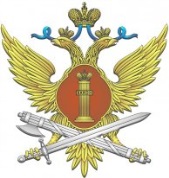 Управление Федеральной службы исполнения наказанийпо Ставропольскому краю